STUDY GUIDE ⁸College of Dentistry, Lahore Medical & Dental CollegeScience of Dental Materials Curriculum (2022)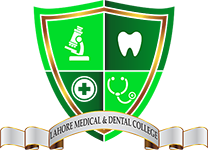 Head of Department:Dr. Usman Mahmood 	BDS, M.Sc. (UK) Professor & Head of the DepartmentFaculty Members:Dr. Omair Anjum 		BDS, PG Dip. (UK), FICD (USA), M.Sc. (UK)	    							Associate Professor  Dr. Fatima Suhaib		BDS, MPhil.	     Senior Lecturer Demonstrators:Dr. Asma Ali BDS 				DemonstratorDr. Minal Mirza BDS       Demonstrator INTRODUCTION:The science of Dental Materials deals with the physical, mechanical, chemical & biological properties of all materials used in conventional & modern dentistry. An understating of properties and handling of materials is absolutely essential in both clinical and laboratory settings. It involves the study of composition, manipulative techniques, application of dental materials and their interaction with the oral environment.The Department of Dental Materials aims to provide the students with the scientific background and the clinical skills required to handle modern dental materials. The department has a dedicated, state of the art laboratory which enables the students to practice the manipulative techniques before their application in the clinical setup.SCOPE & SEQUENCE:Science of Dental Materials is a subject taught to students of 2nd Year of BDS. Lectures/group discussions, tutorials and practicals are held thrice in a week during the academic calendar. In the Dental Materials department, students learn to manipulate and identify different Dental Materials taught through-out the year. During the 2th year of BDS, 3 lectures and two tutorial classes will be delivered weekly. Students will complete 37 weeks of classes in the Science of Dental Materials department and will accomplish their academic requirements. CURRICULUMCourse ObjectivesDefine characteristics associated with the physical and chemical properties of matter, explain and compare matter to energy.Understand the properties of dental materials including; Mechanical, Thermal, electrical, corrosive, solubility, flow, adhesion, wetting, viscosity, retention, curing, and composition.Explain the uses of amalgam in dentistry. Perform proper mixing of AmalgamList the chemical components of amalgam alloy and explain the effects of each component on the final amalgam mix.List the chemical components in the powder and the liquid of zinc phosphate cement and explain the effects on a mix if the composition is altered.Explain the uses of zinc phosphate cement and compare the differences in technique in preparing each.Perform mixing of zinc phosphate cement according to its use and explain the effect of variations in technique on the properties:  consistency, setting time, strength, solubility, and dimensional change.Describe use of a glass ionomer cement and list the components.Perform mixing of glass ionomer and explain the effect of variations in technique on the following properties:  consistency of the mix, setting time of the mix, strength of set material, optical properties of mix and set material, and solubility of the set material.List the uses of zinc oxide-eugenol cements and compare the differences in technique in preparing each.List the uses of resin cements and bonding agents and the differences preparing each.List the chemical components in a resin cement.List the esthetic filling materials and explain and compare the differences and/or similarities of the technique used in their preparation.Perform mixing or preparation of any esthetic filling material according to its use and explain the effect of variation in technique on the following properties:  consistency of mix, setting time of mix, compressive strength of set material, solubility of the set material.List the types of gypsum products and compare their uses and origins.Explain the effects of variations in the water:  powder ratio, spatulation, chemical additives and insert fillers on the following properties of gypsum products:  setting times, setting expansion, strength and hardness and produce an acceptable study cast.Identify the following impression materials:  agar (reversible hydrocolloid), poly vinyl siloxane, alginate (irreversible hydrocolloid), polyether, and rubber base and be able to categorize them into:  rigid impression materials, plastic impression materials, elastic impression materials, or rubber impression materials.Classify resin materials according to heat cured resins and self-curing resins.Name the main component of reversible hydrocolloid material and the derivation of this material.Describe the manipulation of reversible hydrocolloid material, explain the effects of variations in technique on the following properties:  viscosity of the sol, gelation temperature, ability to reproduce detail, strength, set or resistance to deformation and dimensional stability.LIST OF TOPICS FOR PRACTICALS & OSPE1st TermLIST OF TOPICS FOR PRACTICALS & OSPE2nd TermRevision classes will be started after completing this course for 2- 3 weeks Send up will be held in the month of August POLICY FOR MISSED ASSIGNMENTSStudents have to prove valid reason for missed test and assignments.Students should inform the HOD prior to the date of scheduled examination.Course director has discretionary power to accept reason only if found reasonable. POLICY FOR MARKING ATTENDANCE Present will be mark for those who will come sharp on time  Arrival after 7 minutes will be considered absentArrival within 7 minutes will be consider late 3 late arrivals will be equal to one absent Course OrganizationSubject information will be delivered to the students through lectures, interactive sessions (Peer-assisted learning, small group discussions) and practical sessions throughout the academic year. Lectures:There will be 3 lectures per week, each of 60 minutes’ duration.Practical Sessions:There will be 2 practical sessions per week, each of 60 minutes’ duration. This would include histological study of various diseases of the oral and perioral region and maintenance of practical workbook.Tutorials:Tutorial sessions will be conducted by the department on need basis where deemed necessary. These can be conducted in the shape of but not limited to;Small Group Discussions,Student Presentations,Home-based AssignmentsTests:A term test will be conducted at the end of each term encompassing the syllabus taught during each term. Moreover, the department will conduct a test at the end of each unit taught in accordance with the institutional policy. Send-up Exam:A send-up exam will be conducted at the end of the 3rd term which will include the whole syllabus. This exam will be conducted on the pattern of UHS to prepare the students for the forthcoming Professional Examination by the University of Health Sciences.Evaluation and FeedbackInternal Assessment (20 Marks)Based on written tests (60%), OSPE and Viva (30%) and Assignments (10%).Written Tests will be conducted at the end of each course. Tests will comprise of Multiple Choice Question (MCQs) and Short Essay-type Questions (SEQs).Practical Sessions will be conducted at the end of the course. Teaching Assignments for students will be voluntary. Guidance will be provided for preparation, and feedback provided for formative purpose.Viva and Objective Structured Practical Examination (OSPE): 30 MarksSend-up Examination: 2 Hours 15 minutes’ duration. UHS Pattern examination. (MCQs and SEQs), Viva-voceProfessional Examination by the UHS: 200 MarksTheory 90 Marks (15 SEQs 03 Marks each, 45 MCQs 01 mark each),Viva-voce and OSPE: 90 MarksInternal Assessment 20 Marks Format for OSPE BDS Dental MaterialsMarks will be divided as per the following formula:Structured Viva-Voce                               50 Marks                                                                  25 with Internal &                                                                  25 with External ExaminerOSPE -- 10 Stations                                  40 Marks (02 minutes each) FINAL (SEND UP) EXAMINATIONTentative date August 2019Theory Examination. 	3 hours’ durationShort essay type (SEQ) & multiple choice questions (UHS pattern)Viva/Oral Examination. /OSCEDefinitive Schedule will be announced before examination date. Clinical / Practical ExaminationWill be conducted on the same day as the viva, the pattern for the clinical exam will be the same as for the clinical test mentioned aboveFINAL PROFESSIONAL UNIVERSITY EXAMINATION: (Total 200 marks)Internal Assessment: 20 marksTheory. 45 marks. 15 short essay type questionsMultiple choice question 45 marksViva / Oral Examination & Clinical / Practical Examination (90 marks)RECOMMENDED TEXTBOOKS:Philips Science of Dental MaterialsMcCabe Applied Dental Materials Restorative Dental materials by Robert. CraigClinical Handling of Dental Materials by B.N SmithNotes on Dental Materials by E.C.CombeDental Chemistry by CunnighamSerial No.UNIT TITLELEARNING OBJECTIVES/CONTENTS1Welcome & Introduction to course outlineStudents will be able to understandGoals of Dentistry, Classification of Dental Materials, Ideal Properties of Dental Materials.2Welcome & Introduction to course outlineUses of materials in modern dentistry, overview of materials for dental applications.3Structure of matter and principles of adhesionStudents will be able to understandChange of state, Interatomic Primary Bonds, Secondary Bonds, Interatomic bond distance & Bond Energy, Crystalline & Non-Crystalline Solids, Diffusion, Thermal Energy, Adhesion & Bonding, Surface Energy, Wetting, Contact Angle & Adhesion to tooth structure.4Physical Properties of Dental MaterialsStudents will be able to understandDefinition of Physical Properties, Abrasion & Abrasion resistance, Viscosity, Creep/Flow.5Physical Properties of Dental MaterialsStudents will be able to understandThermo physical Properties, Difference b/w Tarnish & Corrosion, Galvanism & its clinical significance.4Mechanical Properties of Dental MaterialsStudents will be able to understandClassification of Mechanical Properties, Types Stress/Strain & stress/strain curve, Mechanical Properties based on Elastic Deformation, Strength based properties.5Thermal Properties of Dental MaterialsStudents will be able to understandThermal Diffusivity, Specific Heat, Thermal Conductivity, Heat of Fusion, Coefficient of Thermal Expansion (with examples)6Mechanical Properties of Dental MaterialsStudents will be able to understandMechanical Properties of Tooth Structure, Mastication Forces & Stresses, Toughness, Brittleness, Hardness, Ductility & Malleability & the criteria for selection of Restorative Materials.7Optical & Rheological Properties of Dental MaterialsStudents will be able to understandViscosity, Newtonian Liquid, Pseudoplastic, Bingham & Dilatant fluids.The difference between Thixotropy & RheopexyDefinition of Creep, Sag & Flow 8Biocompatibility of Dental MaterialsStudents will be able to understandAdverse effects from Dental Materials including Toxicity, Inflammation, Allergy, Mutagenicity, Local & Systemic effects of Materials,9Biocompatibility of Dental MaterialsStudents will be able to understandMeasurement of Biocompatibility (Biocompatibility testing), Current Biocompatibility Issues in Dentistry, Guidelines for selecting Biocompatible Materialss10Structure of Matter & Principles of AdhesionStudents will be able to understandChange of State, Interatomic Primary & Secondary Bonds, Interatomic Bond distance & Bonding Energy, 11Structure of Matter & Principles of AdhesionStudents will be able to understandCrystalline/Non-Crystalline Solids, Thermal Energy, Diffusion, Adhesion & Bonding12Dental PolymersStudents will be able to understandHistory, Types, Applications & Uses of different kinds of Resins in Dentistry (BIS-GMA, TEDGMA, UDMA, PMMMA, Gamma MPTA etc).13Dental PolymersStudents will be able to understandPhysical Properties of Polymers including Chain Length, Cross Linking, Steps of Polymerization, Methods of Polymerization, Difference between Condensation & addition Polymerization along with examples suited to Dentistry14Dental PolymersStudents will be able to understandChemistry of Polymerization, Denture Base Resins (Acrylic Resins) – MMA, PMMA (Self-Cured, Heat-Cured).15Dental PolymersStudents will be able to understand Denture Relining/Rebasing, Tissue Conditioners16Gypsum Products Students will be able to understandUses and Types of Gypsum Products in Dentistry, Differences between Dental Plaster & Stone, Classification of Gypsum Products, Calcination(wet/dry)17Gypsum ProductsStudents will be able to understand Accelerators & Retarders, Setting of Gypsum Products,Factors Affecting setting of Gypsum Products,  Tests for working/ mixing and setting time 18Gypsum ProductsStudents will be able to understand Control of Setting time andSetting Expansion, Infection Control of Gypsum Products, Control of setting time, hygroscopic and normal setting expansion, Casts for Gypsum Products19Dental AmalgamStudents will be able to understandComposition of the Alloy Powder, Metallurgical phases in Dental Amalgam, Silver-Tin system, Influence of Ag-Sn Phases Manufacturing of the Alloy Powder01Dental AmalgamStudents will be able to understandAmalgamation, Properties of Dental Amalgam, Factors affecting the quality of amalgam restorations, types of Amalgam powders, Low copper Alloys/High Copper Alloys, Admixed & Single Composition Alloys02Dental AmalgamStudents will be able to understandDimensional Stability of Amalgams, Measurement of strength, effect of trituration, effects of condensation, porosity, hardening rate, Creep & its significance, influence of microstructure on creep, Clinical Performance of Alamgam03Dental AmalgamManipulation of Amalgam (Trituration, Condensation, Carving & Finishing), Clinical significance of dimensional change, Mercury Toxicity, Repair Amalgam Restorations04Dental CementsStudents will be able to understandIntroduction to Dental Cements-Liners/bases/sealers, Zinc Phosphate Cement, Zinc Polycarboxylate Cement.05Dental CementsStudents will be able to understandMetal Reinforced Glass Ionomer Cements, Resin Modified Glass Ionomer, Compomers.06Dental CementsZinc Oxide Eugenol Cement, Calcium Hydroxide cement (composition, setting, working time, properties, setting reaction, manipulation)07Glass Ionomer CementStudents will be able to understandComposition, advantages of GIC over conventional cements.08Glass Ionomer CementSetting reaction of GIC, Theories of Setting of GIC, Modified forms of GIC.09Impression MaterialsStudents will be able to understandIntroduction to Impression Materials, Classification, Required Properties, 10Non-Elastic Impression Materials & HydrocolloidsStudents will be able to understandClassification, Composition, Properties.11Non-Elastic Impression Materials & HydrocolloidsUses, Advantages/Disadvantages of Rigid Impression Materials.12Elastic Impression MaterialsStudents will be able to understandClassification, Composition, Properties of Elastomeric Impression materials.13Elastic Impression Materials Uses, Advantages/Disadvantages of Elastomeric Impression Materials14Bonding to Enamel and DentineStudents will be able to understand Problems encountered while bonding Composites to Enamel – Removal of Pellicle, Acid Etch technique15Bonding to Enamel and DentineStudents will be able to understandBonding to Dentine –Background. Conditioning of Dentine, Hybrid Layer, Classification of Dentine Bonding Systems, Bond Strength measurements, Bonding to Alloys, Amalgams & Ceramics16Dental Composites Students will be able to understandUses, classification, types including macrofilled, microfilled, hybrid, nano-composites; and their comparison to Dental Amalgam in modern Dentistry17Dental CompositesStudents will be able to understandMethods of curing composites, minimizing polymerization shrinkage, advantages/disadvantages, limitations and advancements of Resin Composites in Dentistry18Dental CompositesStudents will be able to understandUse of Composites for Resin Veneers, Finishing of Composites, Biocompatibility of Composites, Repair of Composites, long term survival of composites.19Dental Casting and Investment MaterialsStudents will be able to understandMaterials used for casting, specific investment materials for specific prosthesis, desirable properties of Investment Materials, merits and demerits of silica bonded, phosphate bonded & gypsum bonded investment materials20Dental Casting and Investment MaterialsStudents will be able to understandHeat treatment of High Noble & Noble Metal Alloys, Softening/Hardening Heat Treatment of Gold Casting Alloys, Casting Shrinkage & it’s compensation21Dental Casting and Investment MaterialsStudents will be able to understandClinical evaluation of Casting Fit, Compensation for solidification, shrinkage, ringless casting system22Dental CeramicsBy the end of unit on Dental Ceramics, learners will be able to 1-Define the conventional and modern definition of dental ceramics with respect to their historical importance2- Differentiate between the compositions of conventional, domestic & dental porcelains along with the role of each component23By the end of unit on Dental Ceramics4- Explain the clinical significance of using ceramics in dentistry5- Classify dental ceramics according to their composition, processing method, firing temperature, microstructure, translucency & use.24Dental Ceramics6- Explain the manufacturing of ceramics with respect to:Mixing of raw ingredientsFusion of ingredientsFormation of FritFormation of powderThey will be able to explain the APPLICATION OF PORCELAIN ON THE MODEL:For PFM crownFor all ceramic crownThey will be able to enumerate the STEPS OF APPLICATION including:Manipulation of porcelain powderApplication of porcelainCondensationDryingFiring/sinteringGlazingCooling7- Enumerate the properties of dental porcelains including:EstheticsHardnessStrengthFiring shrinkageCrack formation (initiation and propagation)Thermal properties 25Dental CeramicsChemical properties8- Enumerate & define Reinforced Ceramic Core Materials including:Aluminous inserts & Aluminous PorcelainsSintered Alumina Core CeramicsSintered Alumina Core with ZirconiaInjection Moulded CeramicsHeat Pressed CeramicsCast Glass & Polycrystalline CeramicsYttrium Tetragonal Zirconia Polycrystals (Y-TZP)Ceramics for CAD-CAM systems9-  Define Porcelain veneers and enumerate their types & uses in dentistry10- Explain the preparation of the tooth for the cementation of Porcelain Veneers11- Enlist the requirements of alloys used for the manufacture of PFM (Porcelain Fused to Metal) crown.12- Enlist the types, advantages & disadvantages of alloys used to construct PFM alloys includingHigh-Gold alloysLow-Gold alloys Silver-Palladium alloysNickel-Chromium alloys26Direct Filling GoldStudents will be able to understandHistory of Gold Foil used as a tooth filling material, Properties, Forms of direct filling gold, Direct Gold restoration27Direct Filling GoldStudents will be able to understandCohesive and non-cohesive gold, gold foil cylinders, preformed gold foils, platinized gold foil, electrolytic precipitate28Direct Filling GoldStudents will be able to understandGranular Gold, Removal of Surface Impurities, Compaction of Direct Filling Gold, Condensers, Physical Properties, Physical Properties of Compacted Gold.01Dental WaxesStudents should be able to understandTypes of Inlay wax, Composition, Properties and Manipulation of different types of waxes.02Dental WaxesStudents should be able to understandWax Distortion, Manipulation of Inlay Wax03Solidification and Microstructure of metals Students should be able to understandMetallic bonds, Solidification of Metals, Nucleus Formation, Solidification Modes and Effects on Properties04Equilibrium Phases in Cast Alloys Students should be able to understandClassification of Alloys, Solid Solutions, Constitution or Equilibrium Phase, Interpretation of the Phase Diagram, Coring, Homogenization, Dendrite Formation in Alloys05Equilibrium Phases in Cast AlloysStudents should be able to understandThe Eutectic Alloy system, Peritectic Alloys, Solid State reactions, Gold/Palladium Alloys, Ternary & Higher-Order Alloy Systems06Dental Casting AlloysStudents should be able to understandTypes of Casting Alloys, Requirements of Casting Alloys, Gold Based Alloys & types, Heat Treatment of Alloys (Softening/Hardening), Classification of Noble/High Noble Alloys07Dental Casting AlloysStudents should be able to understandAlloys for PFM Crowns, Alloys for Partial Denture Framework, Greening, Properties of Noble casting Alloys,  Role of Alloying elements08Dental Casting AlloysStudents should be able to understandProperties of Base Metal Alloys, , Biocompatibility of Base Metal Alloys, Allergic reactions due to Alloys09Wrought AlloysStudents should be able to understandCold Working, Composition of Steel/Stainless Steel, Solid Solutions, Different types of wrought alloys10Dental ImplantsStudents should be able to understandHistory/Classification, Implant Design & Properties, Attachment Mechanisms, Implant Components, Clinical success of Dental Implants11Dental ImplantsStudents should be able to understandImplant Materials, Systems, Selection of Implant Materials, Biocompatibility of Implants, Biomechanics Sr.NoTopicPractical/TutorialLearning ObjectivesTeacher1Gypsum Products in Dentistry1Mix Dental Plaster according to the correct P/L ratioDr.Omair Anjum2Gypsum Products in Dentistry2Mix Dental Stone according to the correct P/L ratioDr.Omair Anjum3Gypsum Products in Dentistry3Make rectangular plaster slabs according to the dimensions specified on the practical dayDr.Omair Anjum4Gypsum Products in Dentistry4Carve and finish the plaster slides Dr.Omair Anjum5Dental Polymers 5Mixing Self Cured Acrylic Resins Dr.Omair Anjum6Dental Polymers6Mixing Heat Cured Acrylic ResinsDr.Omair Anjum7Dental Polymers7Differentiating b/w different stages of mixing of AcrylicsDr.Omair Anjum8Dental Polymers8Construction of Denture Base with Heat Cured ResinsDr.Omair Anjum9Dental Polymers9Relining/Rebasing of the Denture Base at ChairsideDr.Omair Anjum10Impression Materials10Mixing and Manipulating Alginate along with the understanding of working/mixing/setting timeDr.Usman Mahmood11Impression Materials11Mixing and Manipulating Agar along with the understanding of working/mixing/setting timeDr.Usman Mahmood12Impression Materials12Mixing and ManipulatingImpression Plaster along with the understanding of working/mixing/setting timeDr.Usman Mahmood13Impression Materials13Mixing and Manipulating Impression along with the understanding of working/mixing/setting timeDr.Usman Mahmood14Impression Materials14Mixing and Manipulating Zinc Oxide Eugenol along with the understanding of working/mixing/setting timeDr.Usman Mahmood15Impression Materials15Mixing and Manipulating Impression Waxes along with the understanding of working/mixing/setting timeDr.Usman Mahmood16Impression Materials16Mixing and Manipulating Addition Silicones along with the understanding of working/mixing/setting timeDr.Usman Mahmood17Impression Materials17Mixing and Manipulating Condensation Silicones along with the understanding of working/mixing/setting timeDr.Usman Mahmood18Impression Materials18Mixing and Manipulating Polysulphides along with the understanding of working/mixing/setting timeDr.Usman Mahmood19Impression Materials19Mixing and Manipulating Polyethers along with the understanding of working/mixing/setting timeDr.Usman Mahmood 20Investment Materials20Mixing Gypsum Bonded Investment Materials according to the correct P/L ratio for proper Hygroscopic ExpansionDr.Omair Anjum21Investment Materials21Hands on Practical of Silica bonded investment materials in the ceramic labDr.Omair Anjum22Investment Materials22Hands on practical of phosphate-bonded investment materials in the ceramic labDr.Omair Anjum23 Wrought Alloys23Wire bending using Stainless steelDr.Usman MahmoodSr.NoTopicPractical/TutorialLearning ObjectivesTeacherDental Cements1Mixing, working, setting and handling of Zinc Phosphate CementDr.Usman MahmoodDental Cements2Mixing, working, setting and handling of Zinc Polycarboxylate CementDr.Usman MahmoodDental Cements3Mixing, working, setting and handling of Calcium Hydroxide CementDr.Usman Mahmood Dental Cements4Mixing, working, setting and handling of Zinc Oxide Eugenol CementDr.Omair AnjumDental Cements5Mixing, working, setting and handling of Glass Ionomer CementDr. Omair AnjumDental Cements6Mixing, working, setting and handling of Resin Modified GIC CementDr. Fatima SuhaibDental Cements7Mixing, working, setting and handling of Compomer CementDr. Fatima SuhaibDental Cements8Mixing, working, setting and handling of Cermet CementDr. Fatima SuhaibBonding to Enamel & Dentine9Understanding & using 1st-7th generation bonding systemDr.Omair AnjumBonding to Enamel & Dentine10Understanding & using 1st-7th generation bonding systemDr.Omair AnjumBonding to Enamel & Dentine11Understanding & using 1st-7th generation bonding systemDr.Omair AnjumResin Composites12 Application & manipulation of Microfilled Composites Dr.Usman MahmoodResin Composites13Application & manipulation of Macrofilled CompositesDr.Usman MahmoodResin Composites14Application & manipulation of Hybrid CompositesDr.Usman MahmoodResin Composites15Application & manipulation of Nano-filled CompositesDr.Usman MahmoodResin Composites16Application & manipulation of Nano-Hybrid compositesDr.Usman Mahmood